Reformation Time Line:Label the key points on a Reformation Time Line: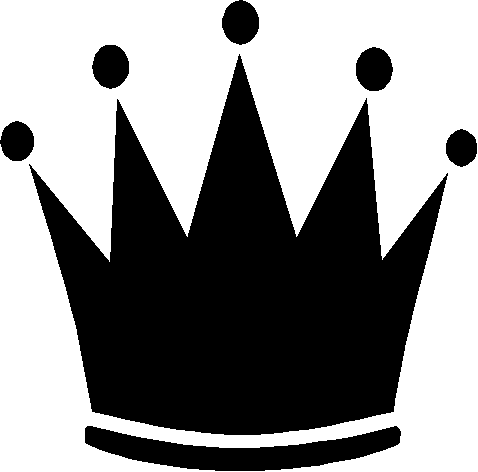 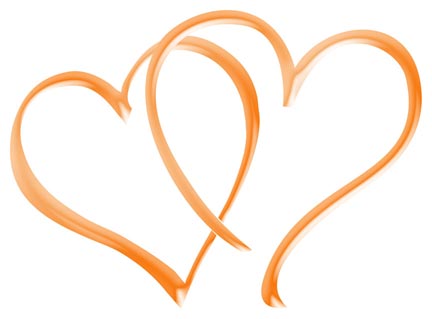 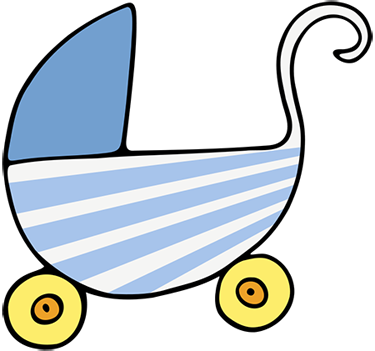 21 April 150911 June 1509December 1514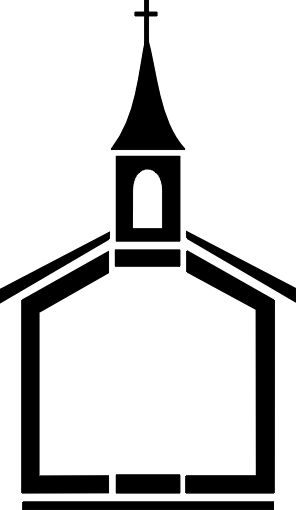 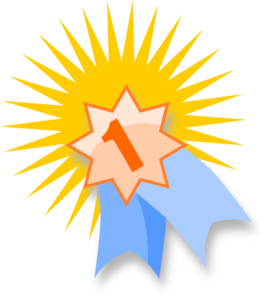 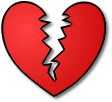 31 October 151715211527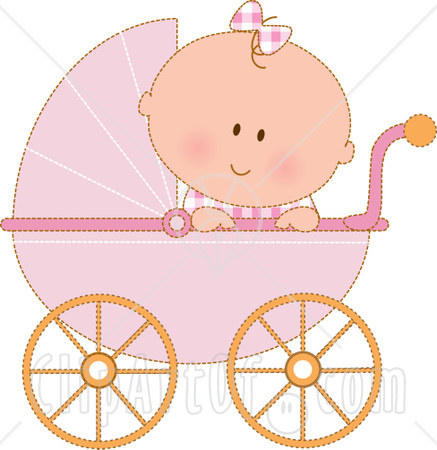 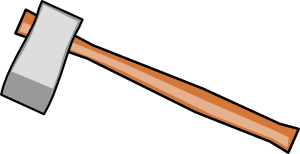 25 January 1533September 153315 May 1536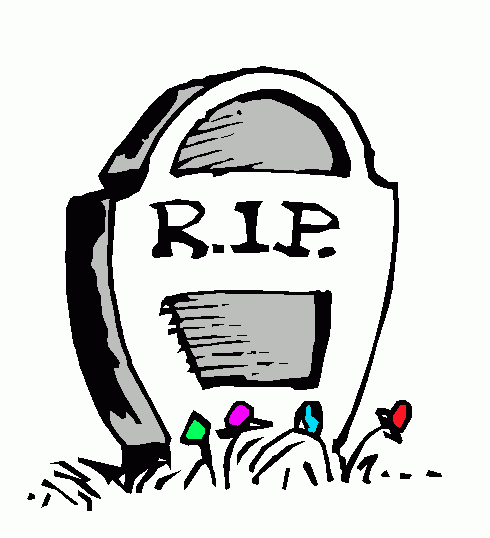 28 January 154730 November 155415 January 1559